*FOR IMMEDIATE RELEASE*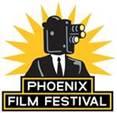 PHOENIX FILM FESTIVAL ANNOUNCES A24’s “EIGHTH GRADE” AS CLOSING NIGHT FILMWriter/Director Bo Burnham will be in attendancePHOENIX, AZ – Tuesday, March 27 – The Phoenix Film Festival is excited to announce the Closing Night film as A24’s “Eighth Grade”, recently featured as part of the U.S. Dramatic Competition section of the 2018 Sundance Film Festival and is currently 100% Fresh on Rotten Tomatoes.“Eighth Grade” stars Elsie Fisher, Josh Hamilton, Emily Robinson, Jake Ryan and is written and directed by Bo Burnham. Bo Burnham is also a comedian and actor, seen in 2017’s “The Big Sick” and star of 2013’s MTV series, “Zach Stone Is Gonna Be Famous”. Bo will appear at the Phoenix Film Festival for a pre-screening introduction and post-screening Q&A on Sunday, April 15 at 7:00 p.m. To purchase tickets, visit www.phoenixfilmfestival.com.About “Eighth Grade”Thirteen-year-old Kayla endures the tidal wave of contemporary suburban adolescence as she makes her way through the last week of middle school—the end of her thus far disastrous eighth grade year—before she begins high school. Trailer: https://www.youtube.com/watch?v=y8lFgF_IjPw About Phoenix Film FestivalThe 18th Annual Phoenix Film Festival will take place from Thursday, April 5 to Sunday, April 15. Continually breaking attendance records since its inception, last year’s festival saw over 25,000 attendees and there are hopes to pull in even more film enthusiasts this year. The 11-day Festival will once again be held at Harkins Scottsdale 101 Theatre located at 7000 E. Mayo Blvd. Phoenix, AZ 85054.  FOR FURTHER MEDIA INQUIRIES, PLEASE CONTACT:	Allied Integrated MarketingJessica Sotelo602-402-9646jsotelo@alliedim.com###